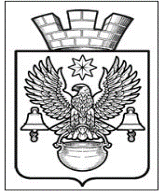 ПОСТАНОВЛЕНИЕАДМИНИСТРАЦИИ КОТЕЛЬНИКОВСКОГО ГОРОДСКОГО ПОСЕЛЕНИЯКОТЕЛЬНИКОВСКОГО МУНИЦИПАЛЬНОГО   РАЙОНАВОЛГОГРАДСКОЙ ОБЛАСТИОт 08.10.2021                                                     № 705  О проведении публичных слушаний по вопросу утверждения проекта планировки территории и проекта межевания территории, расположенной в г. Котельниково, ограниченной ул. 3-я Гвардейская, ул. Гришина, ул. Серафимовича с целью установления границ      территорий общего пользования»             На основании обращения от 06.10.2021г. вх. № 1586-ог ИП Буланова Д.П, руководствуясь протоколом №480 заседания комиссии по Правилам землепользования и застройки Котельниковского городского поселения от 08.10.2021г., решением Совета народных депутатов Котельниковского городского поселения от 19.08.2021г. №69/362 "Об утверждении Порядка организации и проведения публичных слушаний по проектам документов в сфере градостроительной деятельности в Котельниковском городском поселении Котельниковского муниципального района Волгоградской области», Правилами землепользования и застройки Котельниковского городского поселения, утвержденными решением Совета народных депутатов Котельниковского городского поселения от 30.07.2020г. №57/310, Федеральным законом от 06.10.2003г. №131-ФЗ «Об общих принципах организации местного самоуправления в Российской Федерации»,  Федеральным законом от 29.12.2004г. №191-ФЗ «О введении в действие Градостроительного Кодекса Российской Федерации», ст. 40 Градостроительного кодекса РФ, Уставом Котельниковского городского поселения, администрация Котельниковского городского поселения ПОСТАНОВЛЯЕТ:1.Провести 29.10.2021г. в 14-00 собрание участников публичных слушаний по вопросу утверждения проекта планировки территории и проекта межевания территории, расположенной в г. Котельниково, ограниченной ул. 3-я Гвардейская, ул. Гришина, ул. Серафимовича с целью установления границ территорий общего пользования , подготовленных ООО «Котельниковоспецстрой» 2.Рекомендовать ИП Буланову Д.П, опубликовать оповещение о начале публичных слушаний по вопросам градостроительной деятельности на территории Котельниковского городского поселения Котельниковского муниципального района Волгоградской области от 08.10.2021г. 3.Настоящее постановление обнародовать путем размещения на официальном сайте администрации Котельниковского городского поселения.4.Контроль за выполнением настоящего постановления оставляю за собой.Глава Котельниковского городского поселения                                                                                         А. Л. Федоров